Проектот «___»__________ 20 __года  № _______г. Горно-АлтайскО внесении изменений в прогнозный план (программу) приватизации муниципального имущества муниципального образования «Город Горно-Алтайск» на 2017 годВ соответствии с Федеральным законом от 21 декабря 2001 года           № 178-ФЗ «О приватизации государственного и муниципального имущества», Федеральным законом от 22 июля 2008 года  № 159-ФЗ              «Об особенностях отчуждения недвижимого имущества, находящегося в государственной собственности субъектов Российской Федерации или в муниципальной собственности и арендуемого субъектами малого и среднего предпринимательства, и о внесении изменений в отдельные законодательные акты Российской Федерации»,  Порядком приватизации муниципального имущества муниципального образования «Город Горно-Алтайск», утвержденным решением Горно-Алтайского городского Совета депутатов от 17 июня 2010 года № 25-4,  Порядком управления и распоряжения имуществом, находящимся в муниципальной собственности муниципального образования «Город Горно-Алтайск», утвержденным решением Горно-Алтайского городского Совета депутатов от 25 сентября 2014 года № 19-7, руководствуясь статьей 45 Устава муниципального образования «Город Горно-Алтайск», принятого постановлением Горно-Алтайского городского Совета депутатов от 29 августа 2013 года № 12-3, Горно-Алтайский городской Совет депутатов решил:1. Внести в прогнозный план (программу) приватизации муниципального имущества муниципального образования «Город Горно-Алтайск» на 2017 год, утвержденный решением Горно-Алтайского городского Совета депутатов от 29 ноября 2016 года № 34-3, следующие изменения:а) в пункте 3.3 раздела 1 слова «649002, Республика Алтай, г. Горно-Алтайск, пр. Коммунистический, д. 159, офис 1» заменить словами «649002, Республика Алтай, г. Горно-Алтайск, пр. Коммунистический, д. 65»;б) в разделе 3:пункт 9 исключить;пункт 12 исключить;пункт 15 исключить;в) раздел 4 дополнить пунктом 5 следующего содержания:«».2. Настоящее решение вступает в силу после дня его официального опубликования.Мэр города Горно-Алтайска                                                             Ю.В. НечаевГОРНО-АЛТАЙСКИЙГОРОДСКОЙ СОВЕТДЕПУТАТОВ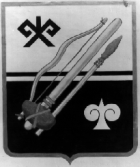 ГОРНО-АЛТАЙСК  КАЛАНЫҤ ДЕПУТАТТАР СОВЕДИРЕШЕНИЕЧЕЧИМ5.Автомобиль легковой CHEVROLET NIVA, 212300-55, 2014 г.в., идентификационный номер (VIN): Х9L212300F0545594